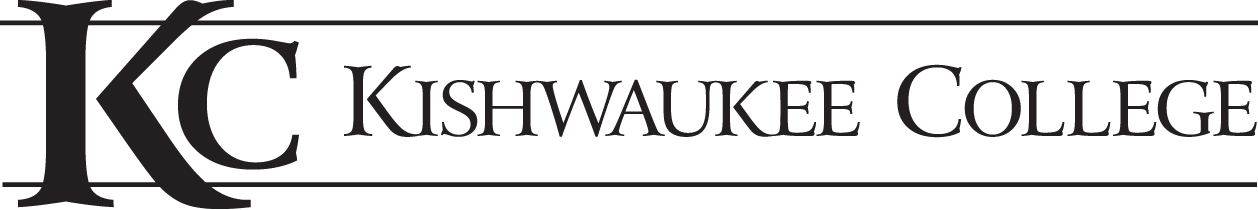 Agribusiness Advisory Committee AgendaMeeting Date:		 Thursday, March 28, 2019Meeting Time:	7:30 AMMeeting Place: 	A 1228 Conference Center, Kishwaukee CollegeAgenda:1. Introductions			2. Program Status3. 10th day report/Enrollment4. Presentation/Reyne Alde Continuing Education5. Internship Opportunities6. Industry Standards or Certifications7. Issues in the Workforce9. Open Business10. Next Meeting Date—Fall 2019